Горихвостка весной выставляет из дупла свой маленький хвостик, развернутый веером. Как объявление: «Молодой, холостой и красивый владелец дупла готов соединить свою птичью судьбу со скромной особой, готовой в теплом дупле растить птенцов.»(По Н. Сладкову)г.Торжок.ул.  Загородная 36Телефон: 5-33-50E – mail :tor_det_bibl @ mail. ruСоставитель: Кургуз Н.А. – зав. отделом обслуживания.Ответственный за выпуск:Даулетбаева О.Е. – зам. директора по организации обслуживания детей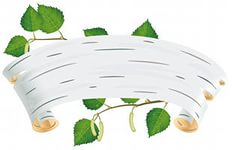 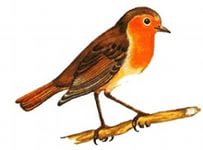 Информационный буклет2015 г.На востоке светлая полоска,
Небо всё прозрачней и ясней. 
На орехе старом горихвостка
День встречает песенкой своей.

Небольшая серая пичуга,
Хвост и грудка пламенем горят.
И разносится на всю округу
Эхо переливчатых рулад.

Голосок подобен нежной флейте,
Так же мелодичен и высок.
Горихвостка рано на рассвете
"Зажигает хвостиком" восток.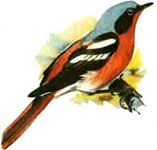                                     Нина АгошковаИнтересные факты о птице года:•   Зимуют эти птички на юге Аравийского полуострова и в Экваториальной Африке. Горихвостки, гнездящиеся в Северо-Западной Африке, ведут оседлый образ жизни и на зимовку никуда не улетают - в этих местах корма хватает круглый год. • Прилетает к нам горихвостка обычно во второй половине апреля, а отлетает рано, в конце августа, одной из первых птиц. • Прилетев с зимовки в родные места, самцы горихвосток начинают почти круглосуточно петь, делая короткий перерыв на пару часов после полуночи. • Больше всего поют холостые самцы. За час они исполняют до 500 песен. После образования пары интенсивность пения резко снижается, а затем вновь растёт с началом насиживания кладки. • Гнездовые убежища горихвосток разнообразны - всевозможные выбоины в древесных стволах, дупла, открытые сверху углубления в пнях. • Наши горихвостки выводят птенцов два раза в год. Птенцы остаются в гнезде две недели, а родители без конца носят им корм. Горихвостки кормят птенцов около 500 раз в день! • Через две недели птенцы покидают гнездо, но ещё целую неделю, родители продолжают кормить своих малышей. • Молодые горихвостки отправляются в самостоятельную дорогу на юг, а их родители снова принимаются за гнездовые заботы.  • Максимальный известный возраст горихвостки – 9,5 лет.